                     Ansökan om försörjningsstöd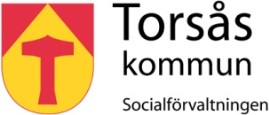 PersonuppgifterHemmavarande barn Jag/vi vill ansöka omSysselsättning (t.ex. arbetssökande, föräldraledig, sjukskriven, arbetar. Ange slutdatum om detta finns.)Inkomster (Skriv 0 vid ingen inkomst. Alla inkomster anges netto med utbetalningsdatum).Har du/ni några ekonomiska tillgångar?(till exempel bil, motorcykel, moped, båt, husvagn, bostadsrätt, fastighet, bankmedel, eget företag, aktier, tillgångar i utlandet)SamtyckeUnderskrift/ försäkran Namn (sökande)PersonnummerCivilstånd    Gift/sambo           Ensamstående Civilstånd    Gift/sambo           Ensamstående Namn (medsökande)PersonnummerCivilstånd    Gift/sambo            EnsamståendeCivilstånd    Gift/sambo            EnsamståendeAdressPostnummerPostnummerOrtTelefonE-postE-postE-postAntal personer i bostaden:Behov av tolk:         Nej          Ja, språk:Behov av tolk:         Nej          Ja, språk:Behov av tolk:         Nej          Ja, språk:Barnets personnummerEfternamn och tilltalsnamnBarnet går i förskola/skolaBarnet bor heltidBarnet bor deltid/ antal dagarFörsörjningsstöd enligt norm för………………… månadFörsörjningsstöd till övriga kostnader(bifoga underlag)      Hyreskostnad           ……………... kr      Hushållsel                 ..…………… kr       Hemförsäkring         .……………. kr       Fackavgift/a-kassa   …………….. kr       Arbetsresor              .……………. krÖvrigt ekonomiskt bistånd (bifoga underlag)       Sjukvårdskostnad           …………… kr       Medicinkostnad              ……………. krYh   Bredband                       …………….kr       Avgift hyresgästföreningen …………kr       Övrigt (ange vad och kostnad)……………………………………………… kr……………………………………………… krSökandeMedsökandeVadSökandeSökandeMedsökandeMedsökandeVadSumma (kronor)DatumSumma (kronor)DatumLönA-kassa/AktivitetsstödEtableringsersättningFöräldrapenningStudiemedelVårdbidrag/HandikappersättningSjukpenningSjukersättning/AktivitetsersättningUnderhållstödBarnbidragBostadsbidragBarnpension/EfterlevandestödStudiebidragÖvrig inkomstPension/ Äldreförsörjningsstöd       Ja, jag/vi har följande ekonomiska tillgångar:                                              Nej, jag/vi har inga ekonomiska tillgångarVad: ………………………………….. Värde: ……………………………………       Jag tillåter att socialtjänsten vid behov tar kontakt med      Försäkringskassan                                Arbetsförmedlingen                                     Sjukvården/psykiatrinAndra viktiga kontakterJag försäkrar på heder och samvete att uppgifterna i ansökan är korrekta och sanningsenliga. Jag lovar att genast anmäla till socialtjänsten om uppgifterna som lämnats i ansökan förändrats så att min rätt till försörjningsstöd kan påverkas. Den som lämnar oriktiga uppgifter i ansökan eller underlåter att anmäla förändringar av angivna uppgifter kan bli skyldig att betala tillbaka utbetalt försörjningsstöd och riskerar åtal för bedrägeri. Namnteckning (sökande)OrtDatumNamnteckning (sökande)                           OrtDatum